INDICAÇÃO Nº 7070/2017Sugere ao Poder Executivo Municipal e aos órgãos competentes, proceder com obras de revitalização na Praça Rossi Armênio, no Bairro Jardim Europa. Excelentíssimo Senhor Prefeito Municipal, Nos termos do Art. 108 do Regimento Interno desta Casa de Leis, dirijo-me a Vossa Excelência para sugerir que, por intermédio do Setor competente, sejam realizadas obras de revitalização na Praça Rossi Armênio, no Bairro Jardim Europa, neste município.Justificativa:Moradores do bairro Jardim Europa procuraram por este Vereador, no intuito de solicitaram a reforma e revitalização na Praça Rossi Armênio, localizada na Rua Portugal. Uma das principais reclamações é acerca dos bancos quebrados e da falta de acentos em concreto para o lazer daqueles que se utilizam do equipamento público, na busca de integração social, além disto, existem poucas árvores no local e a falta de sombras faz com que os usuários se aglomerem embaixo das poucas árvores, solicitando que novas mudas sejam plantadas a fim de que cresçam e gerem novos pontos de sombra. Ressalto a importância de ser reinstalada a academia ao ar livre que foi retirada do local, bem como o parque infantil. Pedimos também que seja realizada a limpeza regular desta área de lazer, bem como a roçagem da grama que encontra-se alta e atrapalhando nas atividades praticadas pelos moradores.Palácio 15 de Junho - Plenário Dr. Tancredo Neves, 01 de setembro de 2017.Antonio Carlos RibeiroCarlão Motorista-vereador-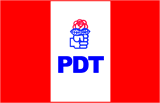 